Fórmulas de Cohortes: 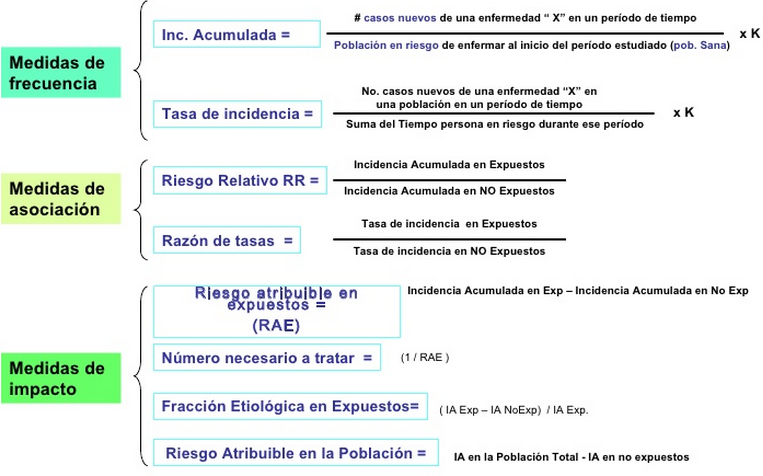 Fórmulas de  Casos y Controles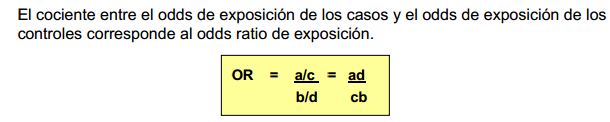 Probabilidad: RM\RM+1